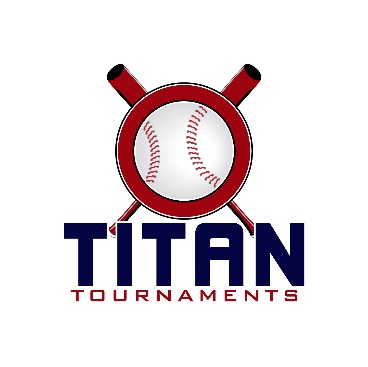 Thanks for playing ball with Titan!Below you will find the tournament schedule and some important rules to note.Roster and Waiver Forms must be submitted to the onsite director upon arrival and birth certificates must be available on site in each head coach’s folder.Victor Lord Park – 175 2nd Street, Winder, GA

Directors – Matt & AllenEntry Fee: 7U Coach Pitch - $275Entry Fee: 9U & 11U - $315

Admission: $7 Per SpectatorCoaches Passes – 3 per teamSanction Fee: $35 if unpaid in 2018Please check out the how much does my team owe document.Format: 2 seeding games and single elimination bracket playPlease refer to pages 14-15 of our rule book for seeding procedures.
The on deck circle is on your dugout side. If you are uncomfortable with your player being that close to the batter, you may have them warm up further down the dugout, but they must remain on your dugout side.
Headfirst slides are allowed, faking a bunt and pulling back to swing is not allowed.
Runners must make an attempt to avoid contact, but do not have to slide.
Warm Up Pitches – 5 pitches between innings or 1 minute, whichever comes first.
Coaches – one defensive coach is allowed to sit on a bucket or stand directly outside of the dugout for the purpose of calling pitches. Two offensive coaches are allowed, one at third base, one at first base.
Offensive: One offensive timeout is allowed per inning.
Defensive: Three defensive timeouts are allowed during a seven inning game. On the fourth and each additional defensive timeout, the pitcher must be removed from the pitching position for the duration of the game. In the event of extra innings, one defensive timeout per inning is allowed.
An ejection will result in removal from the current game, and an additional one game suspension. Flagrant violations are subject to further suspension at the discretion of the onsite director.7U Games – 60 minutes finish the inning9U Games – 75 minutes finish the inning11U Games – 75 minutes finish the inningTimeFieldAge GroupTeam ScoreTeam11:0047UGA Canes17-21Buford Elite12:1047UGA Canes10-8Mountain View1:2047UJr. Trojans4-22Buford Elite2:3047UMountain View13-23Havoc3:4047UJr. Trojans0-24Havoc7U Bracket Play7U Bracket Play7U Bracket Play Havoc 15 Havoc 15 Havoc 151 Mtn View 12 Mtn View 12 Mtn View 12Field 4 – 7:10Field 4 – 7:10(3 Havoc 15 Havoc 15 Havoc 154Field 4 – 4:50Field 4 – 4:50(1 Mtn. View 2 Mtn. View 2 Mtn. View 25Field 4 – 8:20Field 4 – 8:20(4 Havoc Havoc Trojans 7 Trojans 7 Trojans 7CHAMPIONSCHAMPIONS Buford 8 Buford 8 Buford 82Field 4 – 6:00Field 4 – 6:00(2 Canes 7 Canes 7 Canes 73 Canes 17 Canes 17 Canes 17TimeFieldAge GroupTeam ScoreTeam11:0029UMC Raiders7-11Buford11:0039ULawrenceville Knights12-14Signature Park12:3029UMC Raiders5-7Newton Naturals12:3039ULawrenceville Knights4-14Greenheads2:0029USignature Park9-13Buford2:0039UGreenheads1-14Newton Naturals Naturals 10 Naturals 109U Bracket9U Bracket9U Bracket1 Strike 2 Strike 2Field 3(3 Naturals 12 Naturals 1245:00Field 3(13:30 MC Raiders 8 MC Raiders 85 MC Raiders 13 MC Raiders 13Field 3(5 Naturals Naturals8:00CHAMPIONSCHAMPIONS Greenheads 7 Greenheads 73Field 2(2 Greenheads 3 Greenheads 33:306Field 3(4 Lawrenceville 6 Lawrenceville 66:30 Buford 3 Buford 32 Buford 21 Buford 21TimeFieldAge GroupTeam ScoreTeam11:00111UAthens B-52’s7-10Southern Impact12:30111UAthens B-52’s14-3Havoc2:00111USouthern Impact1-6Oconee Tigers3:30111UForce9-2GTA Generals5:00111UForce6-1Oconee Tigers5:00211UHavoc2-6GTA Generals Force 1 Force 111U Bracket11U Bracket11U Bracket1 B 52’s 0 B 52’s 0Field 1(3 Impact 6 Impact 648:00Field 1(16:30 Impact 8 Impact 85 Impact 10 Impact 10Field 1(5 Impact Impact9:30CHAMPIONSCHAMPIONS GTA 1 GTA 13Field 2(2 GTA 2 GTA 26:306Field 2(4 Havoc 0 Havoc 08:00 Tigers 2 Tigers 22 Tigers 5 Tigers 5